Profesionālo kvalifikāciju apliecinošā dokumenta sērija ____________ Nr._____________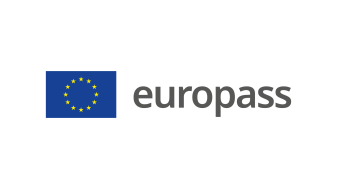 Pielikums profesionālo kvalifikāciju apliecinošam dokumentam(*) Latvija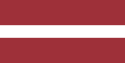 1. Profesionālo kvalifikāciju apliecinošā dokumenta nosaukums(1) Diploms par profesionālo vidējo izglītību Profesionālās kvalifikācijas apliecībaProfesionālā kvalifikācija: Zobu tehniķis(1) oriģinālvalodā2. Profesionālo kvalifikāciju apliecinošā dokumenta nosaukuma tulkojums(2) A diploma of vocational secondary education A vocational qualification certificateVocational qualification: Dental Technician**(2) Ja nepieciešams. Šim tulkojumam nav juridiska statusa.3. Kompetenču raksturojumsZobu tehniķis veic zobu protēžu izgatavošanu zobu cieto audu, kā arī sejas žokļu sistēmas defekta un anomāliju novēršanai sadarbībā ar zobārstu un zobu protēzistu.Apguvis kompetences šādu profesionālo pienākumu un uzdevumu veikšanai:3.1. Darba drošības un vides aizsardzības pasākumi zobu tehniskajā laboratorijā: ‒ iekārtot darba vietu atbilstoši darba drošības noteikumiem zobu tehniskajā laboratorijā; ‒ lietot individuālos un kolektīvos aizsardzības līdzekļus; ‒ ievērot elektrodrošības un ugunsdrošības noteikumus; ‒ ievērot vides aizsardzības prasības. 3.2. Zobu protēžu pasūtījuma izvērtēšana: ‒ novērtēt pasūtītā darba tehniskos parametrus un dizainu; ‒ izvēlēties atbilstošus materiālus un tehnoloģijas protēzes izgatavošanai; ‒ plānot zobu protēzes izgatavošanas procesu; ‒ veikt darba izcenojuma kalkulāciju. 3.3. Darba un palīgveiduļu sagatavošana: ‒ sagatavot kombinēto veiduli; ‒ sagatavot anatomiskā nospieduma veiduli; ‒ sagatavot diagnostiskā nospieduma veiduli; ‒ sagatavot veiduli Copmuter-aided design/Computer-aided manufacturing (turpmāk – CAD/CAM) sistēmā. 3.4. Neizņemamo zobu protēžu izgatavošana: ‒ izgatavot dažādu materiālu zobu apvalka kroņus; ‒ izgatavot dažādu materiālu tiltveida protēzi; ‒ izgatavot zobu sakņu inlejas un dalītās sakņu inlejas; ‒ izgatavot zobu keramiskās onlejas; ‒ izgatavot zobu kroni CAD/CAM sistēmā; ‒ sagatavot zobu protēžu metālisko konstrukciju sastāvdaļas; ‒ izgatavot uz zobu implantiem balstītas fiksējošas zobu protēzes. 3.5. Izņemamo zobu protēžu izgatavošana: ‒ izgatavot parciālu zobu protēzi; ‒ izgatavot totālo zobu protēzi; ‒ izgatavot atbalsta fiksējošo protēzi; ‒ izgatavot atbalsta lokveida protēzi ar atačmenta (bezskavu fiksācijas) mezglu; ‒ izgatavot atbalsta lokveida protēzi ar teleskopa sistēmas kroņiem; ‒ izgatavot dažādu materiālu uz implantiem balstītas izņemamas zobu protēzes; ‒ izgatavot dažādu materiālu individuālos abatmentus dažādu materiālu kronim/tiltam. 3.6. Ortodontiskās aparatūras izgatavošana: ‒ izgatavot ortodontisko fiksēto aparatūru; ‒ izgatavot ortodontisko izņemamo aparatūru; ‒ izgatavot ortodontisko retentīvo aparatūru; ‒ izgatavot bērnu ortodontisko aparatūru; ‒ izgatavot ortodontisko profilaktisko aparatūru. 3.7. Sejas žokļu ortopēdisko ierīču un šinu izgatavošana: ‒ izgatavot Vēbera šinu; ‒ izgatavot zobu kapes vakuuma formera tehnoloģijā; ‒ izgatavot plates zobu rindas izlīdzināšanai. 3.8. Zobu protēžu labošana (reparatūra): ‒ labot izņemamās zobu protēzes; ‒ labot neizņemamās zobu protēzes; ‒ labot ortodontisko aparatūru. 3.9. Profesionālās darbības pamatprincipu ievērošana: ‒ ievērot darba tiesisko attiecību normas un organizācijas iekšējās kārtības noteikumus; ‒ ievērot sociālās un pilsoniskās atbildības principus; ‒ lietot valsts valodu; ‒ lietot vienu svešvalodu; ‒ plānot darba uzdevuma izpildi; ‒ ievērot profesionālās saskarsmes kultūru un ētikas principus; ‒ lietot informācijas un komunikācijas tehnoloģijas amata pienākumu veikšanai; ‒ pilnveidot profesionālo kvalifikāciju.Papildu kompetences:<<Aizpilda izglītības iestāde>>;...;...;...4. Nodarbinātības iespējas atbilstoši profesionālajai kvalifikācijai(3)Strādāt zobu tehniskajā laboratorijā.(3) Ja iespējams5. Profesionālo kvalifikāciju apliecinošā dokumenta raksturojums5. Profesionālo kvalifikāciju apliecinošā dokumenta raksturojumsProfesionālo kvalifikāciju apliecinošo dokumentu izsniegušās iestādes nosaukums un statussValsts iestāde, kas nodrošina profesionālo kvalifikāciju apliecinošā dokumenta atzīšanu<<Dokumenta izsniedzēja pilns nosaukums, adrese, tālruņa Nr., tīmekļa vietnes adrese; elektroniskā pasta adrese. Izsniedzēja juridiskais statuss>>Latvijas Republikas Izglītības un zinātnes ministrija, tīmekļa vietne: www.izm.gov.lvProfesionālo kvalifikāciju apliecinošā dokumenta līmenis(valsts vai starptautisks)Vērtējumu skala/Vērtējums, kas apliecina prasību izpildiValsts atzīts dokuments, atbilst ceturtajam Latvijas kvalifikāciju ietvarstruktūras līmenim (4. LKI) un ceturtajam Eiropas kvalifikāciju ietvarstruktūras līmenim (4. EKI).Profesionālās kvalifikācijas eksāmenā saņemtais vērtējums ne zemāk par "viduvēji – 5"(vērtēšanā izmanto 10 ballu vērtējuma skalu).Pieejamība nākamajam izglītības līmenimStarptautiskie līgumi vai vienošanāsDiploms par profesionālo vidējo izglītību dod iespēju turpināt izglītību 5. LKI/5. EKI vai 6.LKI/ 6.EKI līmenī.<<Ja attiecināms. Aizpilda izglītības iestāde, gadījumā, ja noslēgtie starptautiskie līgumi vai vienošanās paredz papildu sertifikātu izsniegšanu. Ja nav attiecināms, komentāru dzēst>>Juridiskais pamatsJuridiskais pamatsProfesionālās izglītības likums (6. pants).Profesionālās izglītības likums (6. pants).6. Profesionālo kvalifikāciju apliecinošā dokumenta iegūšanas veids6. Profesionālo kvalifikāciju apliecinošā dokumenta iegūšanas veids6. Profesionālo kvalifikāciju apliecinošā dokumenta iegūšanas veids6. Profesionālo kvalifikāciju apliecinošā dokumenta iegūšanas veids Formālā izglītība: Klātiene Klātiene (darba vidē balstītas mācības) Neklātiene Formālā izglītība: Klātiene Klātiene (darba vidē balstītas mācības) Neklātiene Ārpus formālās izglītības sistēmas apgūtā izglītība Ārpus formālās izglītības sistēmas apgūtā izglītībaKopējais mācību ilgums*** (stundas/gadi) _______________Kopējais mācību ilgums*** (stundas/gadi) _______________Kopējais mācību ilgums*** (stundas/gadi) _______________Kopējais mācību ilgums*** (stundas/gadi) _______________A: Iegūtās profesionālās izglītības aprakstsB: Procentos no visas (100%) programmas B: Procentos no visas (100%) programmas C: Ilgums (stundas/nedēļas)Izglītības programmas daļa, kas apgūta izglītības iestādē<<Ieraksta izglītības programmas apjomu (%), kas apgūts izglītības iestādes mācību telpās>><<Ieraksta izglītības programmas apjomu (%), kas apgūts izglītības iestādes mācību telpās>><<Ieraksta izglītības programmas apjomu (stundās vai mācību nedēļās), kas apgūts izglītības iestādes mācību telpās>>Izglītības programmas daļa, kas apgūta praksē darba vietā, t.sk. darba vidē balstītās mācībās<<Ieraksta izglītības programmas apjomu (%), kas apgūts ārpus izglītības iestādes mācību telpām,t.i. praktiskās mācības uzņēmumā/-os, mācību praksē darba vietā, darba vidē balstītas mācības>><<Ieraksta izglītības programmas apjomu (%), kas apgūts ārpus izglītības iestādes mācību telpām,t.i. praktiskās mācības uzņēmumā/-os, mācību praksē darba vietā, darba vidē balstītas mācības>><<Ieraksta izglītības programmas apjomu (stundās vai mācību nedēļās), kas apgūts ārpus izglītības iestādes mācību telpām,t.i. praktiskās mācības uzņēmumā/-os, mācību praksē darba vietā, darba vidē balstītas>>*** Attiecināms uz formālajā ceļā iegūto izglītību.Papildu informācija pieejama:www.izm.gov.lv https://visc.gov.lv/profizglitiba/stand_saraksts_mk_not_626.shtmlNacionālais informācijas centrs:Latvijas Nacionālais Europass centrs, http://www.europass.lv/ *** Attiecināms uz formālajā ceļā iegūto izglītību.Papildu informācija pieejama:www.izm.gov.lv https://visc.gov.lv/profizglitiba/stand_saraksts_mk_not_626.shtmlNacionālais informācijas centrs:Latvijas Nacionālais Europass centrs, http://www.europass.lv/ *** Attiecināms uz formālajā ceļā iegūto izglītību.Papildu informācija pieejama:www.izm.gov.lv https://visc.gov.lv/profizglitiba/stand_saraksts_mk_not_626.shtmlNacionālais informācijas centrs:Latvijas Nacionālais Europass centrs, http://www.europass.lv/ *** Attiecināms uz formālajā ceļā iegūto izglītību.Papildu informācija pieejama:www.izm.gov.lv https://visc.gov.lv/profizglitiba/stand_saraksts_mk_not_626.shtmlNacionālais informācijas centrs:Latvijas Nacionālais Europass centrs, http://www.europass.lv/ 